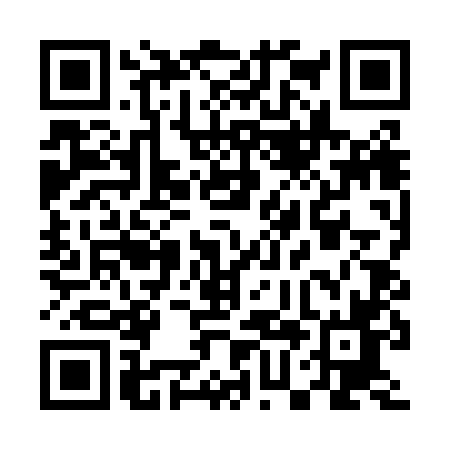 Prayer times for Weston-Super-Mare, Somerset, UKMon 1 Jul 2024 - Wed 31 Jul 2024High Latitude Method: Angle Based RulePrayer Calculation Method: Islamic Society of North AmericaAsar Calculation Method: HanafiPrayer times provided by https://www.salahtimes.comDateDayFajrSunriseDhuhrAsrMaghribIsha1Mon3:085:001:166:529:3111:242Tue3:085:011:166:529:3111:233Wed3:095:021:166:519:3111:234Thu3:095:031:166:519:3011:235Fri3:105:031:176:519:3011:236Sat3:105:041:176:519:2911:237Sun3:115:051:176:519:2811:238Mon3:125:061:176:509:2811:229Tue3:125:071:176:509:2711:2210Wed3:135:081:176:509:2611:2211Thu3:135:091:186:499:2511:2112Fri3:145:101:186:499:2511:2113Sat3:145:111:186:489:2411:2114Sun3:155:131:186:489:2311:2015Mon3:165:141:186:489:2211:2016Tue3:165:151:186:479:2111:1917Wed3:175:161:186:469:2011:1918Thu3:185:171:186:469:1811:1819Fri3:185:191:186:459:1711:1820Sat3:195:201:186:459:1611:1721Sun3:205:211:186:449:1511:1622Mon3:205:231:186:439:1411:1623Tue3:215:241:186:429:1211:1524Wed3:225:251:186:429:1111:1525Thu3:225:271:186:419:0911:1426Fri3:235:281:186:409:0811:1327Sat3:245:301:186:399:0711:1228Sun3:255:311:186:389:0511:1229Mon3:255:331:186:379:0411:1130Tue3:265:341:186:369:0211:1031Wed3:275:351:186:369:0011:08